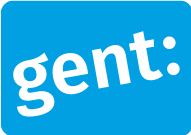 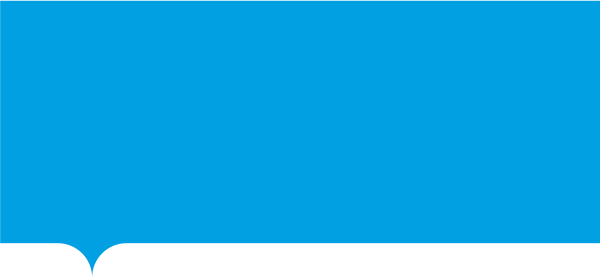 Waarvoor dient dit formulier?Deze bijlage moet toegevoegd worden aan het e-formulier ‘Vraag de subsidie voor projectoproep voor kwetsbare doelgroepen op de huisvestingsmarkt (2024 – 2025)’ als de aanvrager niet de eigenaar is van de woning(en) die voor dit project gebruikt zullen worden. Dit formulier moet ingevuld worden door de eigenaar.  Vul het adres in van de woning. Indien meer dan 1 woning op dit adres, vul de huisnummers/bus in van die woningen.Vul hieronder je gegevens als eigenaar in. Vul in hoe we je indien nodig kunnen bereiken. Vul de onderstaande verklaring in. Ik bevestig dat mijn woning(en) gebruikt mag/mogen worden voor het doel en de periode van dit project (minimaal 9 jaar aangevuld met de periode tussen aanvraag en effectieve verhuring).
OF
 Ik bevestig dat ik bij mobiele wooneenheden tijdig een nieuwe omgevingsvergunning aanvraag (als de huidige omgevingsvergunning geen duurtijd van 9 jaar heeft).
 Ik bevestig dat ik kennis heb genomen van het subsidiereglement projectoproep kwetsbare doelgroepen op de huisvestingsmarkt (2024 – 2025) (https://stad.gent/nl/reglementen/subsidiereglement-projectoproep-kwetsbare-doelgroepen-op-de-huisvestigingsmarkt) en dat ik voldoe aan alle daarin aan eigenaars opgelegde voorwaarden en verplichtingen en op de hoogte ben van alle daarin opgenomen terugvorderingsmogelijkheden van de subsidie ten mijnen laste.   Ik bevestig dat mijn gegevens volledig en juist zijn ingevuld. Met respect voor je privacyDe Stad Gent behandelt de persoonsgegevens die je invult met respect voor je privacy. We volgen hiervoor de Algemene Verordening Gegevensbescherming.Waarvoor, met wie en hoe lang?Stad Gent gebruikt je gegevens enkel in het kader van het subsidiereglement projectoproep  kwetsbare doelgroepen op de huisvestingsmarkt (2024 – 2025).  We delen je persoonsgegevens enkel met de leden van de jury. We bewaren je persoonsgegevens tot 10 jaar na afsluiten van het dossier. Je rechtenJe hebt altijd het recht om je persoonsgegevens in te zien en om foute gegevens aan te passen. In sommige gevallen kun je ook je gegevens laten wissen. Wil je je beroepen op deze rechten? Dat kan via het contactformulier op de contactpagina van de website. Vermoed je dat iemand je persoonsgegevens onrechtmatig gebruikt? Meld het ons via privacy@stad.gent. Je hebt ook het recht om klacht in te dienen bij de Vlaamse Toezichtcommissie voor de verwerking van persoonsgegevens of  de  . Informatie over de woning(en)straat en nummer/bus:postcode en gemeente:Persoonlijke informatienaam organisatie (indien van toepassing):voornaam: achternaam:straat en nummer/bus:postcode en gemeente:telefoon: e-mailadres:OndertekeningDatum:Handtekening:         /           /       (einde formulier)